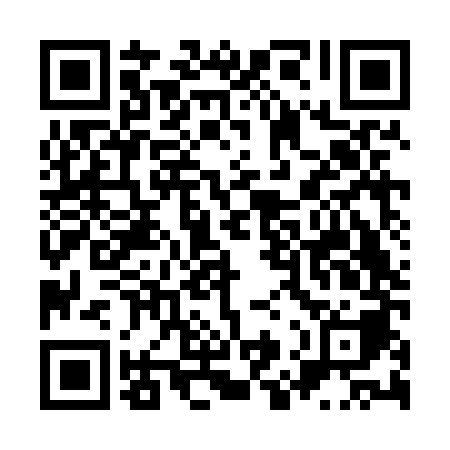 Ramadan times for Besnica, SloveniaMon 11 Mar 2024 - Wed 10 Apr 2024High Latitude Method: Angle Based RulePrayer Calculation Method: Muslim World LeagueAsar Calculation Method: HanafiPrayer times provided by https://www.salahtimes.comDateDayFajrSuhurSunriseDhuhrAsrIftarMaghribIsha11Mon4:414:416:2112:114:126:026:027:3612Tue4:394:396:1912:114:136:046:047:3713Wed4:374:376:1712:114:146:056:057:3914Thu4:354:356:1512:104:166:066:067:4015Fri4:334:336:1312:104:176:086:087:4216Sat4:314:316:1212:104:186:096:097:4317Sun4:294:296:1012:104:196:106:107:4518Mon4:274:276:0812:094:206:126:127:4619Tue4:254:256:0612:094:216:136:137:4820Wed4:234:236:0412:094:226:146:147:4921Thu4:214:216:0212:084:236:166:167:5122Fri4:194:196:0012:084:246:176:177:5223Sat4:174:175:5812:084:256:186:187:5424Sun4:144:145:5612:074:266:206:207:5525Mon4:124:125:5412:074:276:216:217:5726Tue4:104:105:5212:074:286:226:227:5927Wed4:084:085:5012:074:296:246:248:0028Thu4:064:065:4812:064:306:256:258:0229Fri4:034:035:4612:064:316:266:268:0330Sat4:014:015:4412:064:326:286:288:0531Sun4:594:596:431:055:337:297:299:071Mon4:574:576:411:055:347:307:309:082Tue4:544:546:391:055:357:327:329:103Wed4:524:526:371:045:367:337:339:114Thu4:504:506:351:045:377:347:349:135Fri4:474:476:331:045:387:367:369:156Sat4:454:456:311:045:397:377:379:177Sun4:434:436:291:035:407:387:389:188Mon4:414:416:271:035:407:407:409:209Tue4:384:386:251:035:417:417:419:2210Wed4:364:366:241:035:427:427:429:23